 Urząd Miejski w Głogowie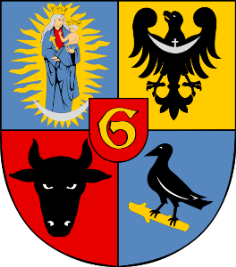   Referat Zamówień Publicznych  67-200 Głogów, Rynek 10  Biuro Obsługi Mieszkańca tel. 76/ 7265-400, 7265-501 do 504, fax 76/ 7265-599  www.glogow.pl   e-mail: prezydent@glogow.um.gov.plGłogów, dnia 04.05.2018RZP.271.21.2018Informacja z otwarcia ofertDot. postepowania o udzielenie zamówienia na zadanie pn. „Budowa ścieżek i alejek na cmentarzu przy ul. Świerkowej w Głogowie”Kwota przeznaczona na realizację zadania: 250.000  zł brutto2. Okres gwarancji i rękojmi:  nie mniej niż 36 i nie więcej niż 60 m-cy3. Termin płatności:   30 dni od dostarczenia faktury4. Termin wykonania zamówienia :   do 30.07.2018 r.04.05.2018 rDLA PRZYPOMNIENIA:Wykonawca w terminie 3 dni od zamieszczenia na stronie internetowej informacji,                            o której mowa w art. 86 ust. 5 ustawy Pzp ( informacja z sesji otwarcia ofert ) przekaże Zamawiającemu: - oświadczenie o przynależności albo braku przynależności do tej samej grupy kapitałowej. W przypadku przynależności do tej samej grupy kapitałowej Wykonawca może złożyć wraz 
z oświadczeniem dokumenty bądź informacje potwierdzające, że powiązania z innym wykonawcą nie prowadzą do zakłócenia konkurencji w postępowaniu – wg wzoru załącznika nr 5 do SIWZ.                                                                                                 Inspektor                                                                                               Joanna Duraj                                                                               Referat Zamówień PublicznychL.P.Nazwa Wykonawcy(ów)Cena wykonania przedmiotu zamówieniaw zł brutto Okres gwarancji i rękojmi1PBD Sp. Z o.o.ul. Mickiewicza 6367-200 Głogów302.004,6360 m-cy2TOLIMA s.c. L.T. Kurzawaul. Wiosenna 667-200 Głogów297.712,4260 m-cy3ZPH-U BRUKOM Marcin Cichockiul. Głogowska 4267-222 Jerzmanowa259.931,6860 m-cy4KOPEXIM Sp. z o.o.ul. Stanisławowska 4754-611 Wrocław280.959,9260 m-cy